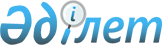 О внесении дополнения в постановление Правительства Республики Казахстан от 27 марта 2020 года № 142 "О дивидендах на государственные пакеты акций и доходах на государственные доли участия в организациях"Постановление Правительства Республики Казахстан от 12 апреля 2023 года № 289
      Правительство Республики Казахстан ПОСТАНОВЛЯЕТ:
      1. Внести в постановление Правительства Республики Казахстан от 27 марта 2020 года № 142 "О дивидендах на государственные пакеты акций и доходах на государственные доли участия в организациях" следующее дополнение:
      дополнить пунктом 3-5 следующего содержания:
      "3-5. Акционерное общество "Национальная компания "Казахстан инжиниринг" (Kazakhstan Engineering)", сто процентов акций которого находятся в государственной собственности, освобождается от выплаты дивидендов по государственному пакету акций по итогам 2021 − 2024 годов".
      2. Настоящее постановление вводится в действие со дня его подписания.
					© 2012. РГП на ПХВ «Институт законодательства и правовой информации Республики Казахстан» Министерства юстиции Республики Казахстан
				
      Премьер-МинистрРеспублики Казахстан 

А. Смаилов
